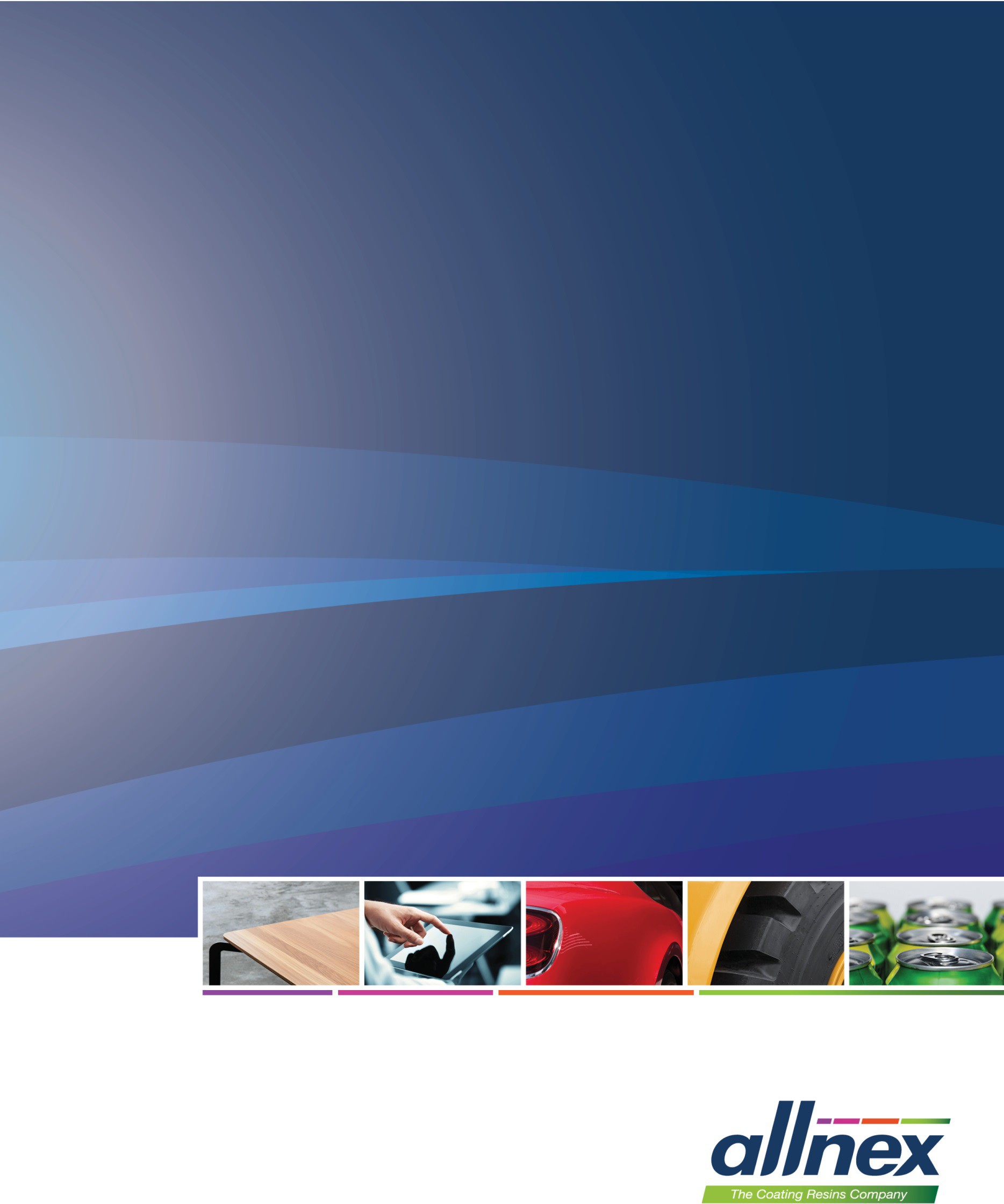 Verhaltenskodex für Lieferanten2020Zweck und Zusammenfassungallnex hat sich verpflichtet, ethisch und verantwortungsbewusst zu handeln und erwartet dasselbe von seinen Lieferanten. Zur Unterstützung dieser Verpflichtung hat allnex einen Verhaltenskodex für Lieferanten entwickelt, um seine Erwartungen an Lieferanten bezüglich der Einhaltung von Gesetzen, Geschäftsintegrität, Gesundheit, Sicherheit und Umweltschutz, Achtung der Menschenrechte und Nachhaltigkeit zu vermitteln. allnex Verhaltenskodex für LieferantenVon Lieferanten, Verkäufern, Auftragnehmern, Beratern und anderen Anbietern von Waren und Dienstleistungen, die weltweit mit allnex-Einheiten Geschäfte tätigen, wird erwartet, dass sie die Grundsätze dieses Kodex für Lieferanten einhalten und gewährleisten. Folgende Grundsätze sind Inhalt des Kodex:1.) 	In Übereinstimmung mit den Gesetzen handeln. Die Lieferanten müssen alle anwendbaren Gesetze und Vorschriften der Länder, in denen sie tätig sind, kennen und einhalten, einschließlich - falls zutreffend - der Antikorruptionsgesetze, Zollvorschriften, Export- und Handelskontrollgesetze sowie der Gesetze über fairen Handel und Wettbewerb.2.) 	Ethisch wirtschaften. Lieferanten dürfen keine Bestechungs- bzw. Schmiergelder zahlen oder anderweitige geldwerte Zugewinne in Aussicht stellen, um Geschäfte oder geschäftliche Vorteile zu sichern.3.) 	Vermeiden Sie unangemessene Geschenke, Mahlzeiten und Bewirtung. Lieferanten dürfen keine Geschenke, Mahlzeiten oder Bewirtung bereitstellen oder anbieten, die eine Geschäftsentscheidung in unangemessener Weise beeinflussen könnten (oder den Anschein erwecken könnten).4.)	Respekt vor Menschen. Die Zulieferer sind bestrebt, eine vielfältige Belegschaft zu beschäftigen, einen Arbeitsplatz anzubieten, der frei von Diskriminierung und Belästigung ist, und die Mitarbeiter fair zu behandeln, auch in Bezug auf Löhne, Arbeitszeiten, Sozialleistungen und Arbeitsbedingungen. Mitarbeiter und Geschäftspartner sollen sich für ihre Beiträge geschätzt und respektiert fühlen.5.)	Respektieren von grundlegenden Menschenrechte. Zulieferer müssen ihre Mitarbeiter bezüglich der Menschenrechte respektvoll behandeln und beschäftigen, einschliesslich der Allgemeinen Erklärung der Menschenrechte der Vereinten Nationen , der grundlegenden Konventionen der Internationalen Arbeitsorganisation (IAO) sowie der Einhaltung lokaler gesetzlicher Bestimmungen im Zusammenhang mit Menschenhandel und Sklaverei. Die Lieferanten müssen über eine dokumentierte Politik verfügen, die Kinderarbeit, Menschenhandel und Sklaverei in jeglicher Form wirksam ausschließt und gleichzeitig garantiert, dass derartige im Unternehmen festgestellte Vorkommnisse wirksam beseitigt werden.  6.) 	Sorgen Sie für eine sichere Arbeitsumgebung. Die Lieferanten sorgen für eine sichere, saubere und gesunde Arbeitsumgebung, die allen einschlägigen Gesetzen, Regeln und Vorschriften entspricht, und bemühen sich, Arbeitsunfälle und Sicherheitsvorfälle zu verhindern.7.) 	Umweltvorschriften einhalten. Die Lieferanten führen ihre Geschäfte in Übereinstimmung mit den geltenden Umweltgesetzen und -vorschriften sowie Industriestandards und unterstützen die Bemühungen von allnex, nachhaltig zu wirtschaften.8.)	Führen Sie genaue Bücher und Aufzeichnungen. Die Lieferanten müssen genaue Finanzbücher und Geschäftsaufzeichnungen führen, wie von den geltenden gesetzlichen und behördlichen Anforderungen und anerkannten Buchhaltungspraktiken gefordert.9.) 	Verwalten und Schützen von Informationen. Die Lieferanten ergreifen geeignete Maßnahmen zum Schutz proprietärer oder vertraulicher Informationen von allnex, einschließlich Mitarbeiterinformationen, Kundendaten, geistiges Eigentum und Geschäftsgeheimnisse.10.)	Lieferung von Produkten und Dienstleistungen, die den geltenden Qualitäts-, Gesundheits- und Sicherheitsstandards entsprechen. allnex-Lieferanten müssen allnex unverzüglich Probleme melden, die die Qualität oder die öffentliche Wahrnehmung eines allnex-Produkts negativ beeinflussen könnten. allnex behält sich das Recht vor, jede Vereinbarung mit einem Lieferanten zu kündigen, der die Einhaltung des Verhaltenskodex für Lieferanten nicht nachweisen kann.